แผนปฏิบัติการด้านส่งเสริมสุขภาพ ควบคุมป้องกันโรค  และฟื้นฟูสมรรถภาพ ปีงบประมาณ ๒๕๖๓กองทุนหลักประกันสุขภาพเทศบาลนครเกาะสมุย อำเภอเกาะสมุย จังหวัดสุราษฎร์ธานีประเภทกิจกรรม  (2)  การสร้างเสริมสุขภาพโดยประชาชน  และชุมชนท้องถิ่น/หน่วยงานอื่น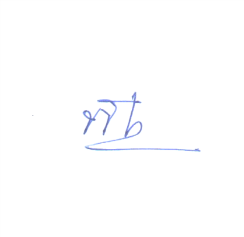 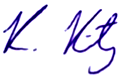 ผู้เสนอโครงการ						ผู้เห็นชอบ							ผู้อนุมัติ	         	    (นายทิวากร เพชรชู)			  	  (นางสาวกิติยา เก้าเอี้ยน) 				(..................................................................)			ตำแหน่ง ครู			ตำแหน่ง ผู้อำนวยการโรงเรียนวัดบุณฑริการาม	      		ตำแหน่ง.............................................................กิจกรรมวัตถุประสงค์และตัวชี้วัดกลุ่มเป้าหมายและพื้นที่ดำเนินการระยะเวลาการดำเนินการงบประมาณงบประมาณผู้รับผิดชอบผลการดำเนินงานตามตัวชี้วัดกิจกรรมวัตถุประสงค์และตัวชี้วัดกลุ่มเป้าหมายและพื้นที่ดำเนินการระยะเวลาการดำเนินการรายละเอียดรวมผู้รับผิดชอบผลการดำเนินงานตามตัวชี้วัดโครงการ อบรมเชิงปฏิบัติการเด็กสมุยรอดชีวิตจากการจมน้ำ และลอยตัวได้1.  เพื่อกระตุ้นให้เกิดการดำเนินงานป้องกันเด็กจมน้ำทุกมาตรการในพื้นที่อย่างต่อเนื่อง (Merit Maker 2019)2.  เพื่อให้เด็กต่ำกว่า 15 ปี และประชาชน มีความรู้และทักษะช่วยตัวเองและช่วยผู้อื่นได้อย่างปลอดภัยเมื่อประสบภัยทางน้ำ3.  เพื่อป้องกันจากการจมน้ำ ของเด็กอายุต่ำกว่า 15 ปี ในอำเภอเกาะสมุย1. นักเรียนจากโรงเรียนวัดบุณฑริการาม จำนวน 100 คน 2. ทีมเจ้าหน้าที่และทีมวิทยากร        จำนวน  10  คนเดือนกรกฎาคม  - เดือนกันยายน 25631. ค่าอาหารว่างและเครื่องดื่มผู้เข้าร่วมอบรม วิทยากรและเจ้าหน้าที่รุ่นที่ 1  60 คน จำนวน 4 มื้อ ๆ ละ 25 บาท  เป็นเงิน  6,000 บาท  รุ่นที่ 2  60 คน จำนวน 4 มื้อ ๆ ละ 25 บาท  เป็นเงิน  6,000 บาท2. ค่าตอบแทนวิทยากรภาคทฤษฎี รุ่นที่ 1 ค่าตอบแทนวิทยากรภาคทฤษฎี 600 บาท/ชม./คน จำนวน 1 คน วันละ 3 ชั่วโมง จำนวน 1 วัน เป็นเงิน 1,800 บาทรุ่นที่ 2 ค่าตอบแทนวิทยากรภาคทฤษฎี 600 บาท/ชม./คน จำนวน 1 คน วันละ 3 ชั่วโมง จำนวน 1 วัน เป็นเงิน 1,800 บาท12,0003,600นายทิวากร  เพชรชู1. มีการบริหารจัดการให้มีการดำเนินงานการป้องกันเด็กจมน้ำอย่างมีประสิทธิภาพ มีการดำเนินงานตามมาตรการดำเนินงานการป้องกันเด็กเสียชีวิตจากการจมน้ำ2. อำเภอเกาะสมุยไม่มีเด็กอายุต่ำกว่า 15 ปี จมน้ำเสียชีวิต3. ทุกภาคส่วนที่เกี่ยวข้องเกิดความตระหนัก เห็นความสำคัญ และสามารถบริหารจัดการในการดำเนินงานการป้องกันเด็กจมน้ำตามบทบาทของตนเองได้กิจกรรมวัตถุประสงค์และตัวชี้วัดกลุ่มเป้าหมายและพื้นที่ดำเนินการระยะเวลาการดำเนินการงบประมาณงบประมาณผู้รับผิดชอบผลการดำเนินงานตามตัวชี้วัดกิจกรรมวัตถุประสงค์และตัวชี้วัดกลุ่มเป้าหมายและพื้นที่ดำเนินการระยะเวลาการดำเนินการรายละเอียดรวมผู้รับผิดชอบผลการดำเนินงานตามตัวชี้วัด3. ค่าตอบแทนวิทยากรภาคปฏิบัติ รุ่นที่ 1 ค่าตอบแทนวิทยากรภาคปฏิบัติ 300 บาท /ชม./คน จำนวน 10 คนจำนวน 12 ชั่วโมง(3 วัน วันละ 4 ชั่วโมง) เป็นเงิน 36,000 บาทรุ่นที่ 2 ค่าตอบแทนวิทยากรภาคปฏิบัติ 300 บาท /ชม./คน จำนวน 10 คน จำนวน 12 ชั่วโมง(3 วัน วันละ4ชั่วโมง) เป็นเงิน 36,000 บาท4. ค่าเช่าสระว่ายน้ำ รุ่นที่ 1 ค่าเช่าสระว่ายน้ำ 12 ชั่วโมง (3 วัน วันละ 4 ชั่วโมง) วันละ 2,000 บาท จำนวน 3 วัน        เป็นเงิน 6,000 บาทรุ่นที่ 2 ค่าเช่าสระว่ายน้ำ 12 ชั่วโมง (3 วัน วันละ 4 ชั่วโมง)  วันละ 2,000 บาท จำนวน 3 วัน        เป็นเงิน 6,000 บาท72,00012,000กิจกรรมวัตถุประสงค์และตัวชี้วัดกลุ่มเป้าหมายและพื้นที่ดำเนินการระยะเวลาการดำเนินการงบประมาณงบประมาณผู้รับผิดชอบผลการดำเนินงานตามตัวชี้วัดกิจกรรมวัตถุประสงค์และตัวชี้วัดกลุ่มเป้าหมายและพื้นที่ดำเนินการระยะเวลาการดำเนินการรายละเอียดรวมผู้รับผิดชอบผลการดำเนินงานตามตัวชี้วัด5. ค่าป้ายไวนิลโครงการ ขนาด 1.2 × 3.5 เมตร จำนวน 1 ผืน   เป็นเงิน 1,500 บาท6. ค่าจัดการแหล่งน้ำเสี่ยง ทำป้ายเตือน (พลาสวู๊ดการช่วยเหลือคนตกน้ำ) ขนาด 24*36 นิ้ว    แผ่นละ 1,200 บาท จำนวน 1 แผ่น เป็นเงิน 1,200 บาท  7. ค่าเหมารถรับส่งผู้เข้ารับการอบรม จำนวน 2 คันๆละ 1,200 บาท จำนวน 3 วัน/รุ่น จำนวน 3 รุ่น เป็นเงิน 7,200 บาท8. ค่ากระดาษแบบทดสอบก่อนหลัง 2 รีม เป็นเงิน 240 บาท9. ค่าถ่ายเอกสาร เป็นเงิน 400 บาท10. ค่าคู่มือหลักสูตรว่ายน้ำเพื่อเอาชีวิตรอดและคู่มือการสอน 200 บาท1,5001,2007,200240400200กิจกรรมวัตถุประสงค์และตัวชี้วัดกลุ่มเป้าหมายและพื้นที่ดำเนินการระยะเวลาการดำเนินการงบประมาณงบประมาณผู้รับผิดชอบผลการดำเนินงานตามตัวชี้วัดกิจกรรมวัตถุประสงค์และตัวชี้วัดกลุ่มเป้าหมายและพื้นที่ดำเนินการระยะเวลาการดำเนินการรายละเอียดรวมผู้รับผิดชอบผลการดำเนินงานตามตัวชี้วัด11. ค่าปากกา 100 แท่ง แท่งละ 5 บาท เป็นเงิน 500 บาท12. ค่าใบประกาศนียบัตร จำนวน 110 ใบ (รวมวิทยากร) ใบละ 30 บาท เป็นเงิน 3,300 บาท  5003,300รวมเป็นเงินทั้งสิ้น114,140